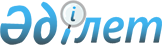 Об утверждении Положения о государственном учреждении "Отдел предпринимательства и сельского хозяйства акимата Мендыкаринского района"Постановление акимата Мендыкаринского района Костанайской области от 31 декабря 2021 года № 161
      В соответствии со статьей 31 Закона Республики Казахстан "О местном государственном управлении и самоуправлении в Республике Казахстан" Постановлением Правительства Республики Казахстан от 1 сентября 2021 года № 590 "О некоторых вопросах организации деятельности государственных органов и их структурных подразделениий" акимат Мендыкаринского района ПОСТАНОВЛЯЕТ:
      1. Утвердить прилагамое Положение о государственном учреждении "Отдел предпринимательства и сельского хозяйства акимата Мендыкаринского района"
      2. Государственному учреждению "Отдел предпринимательства и сельского хозяйства акимата Мендыкаринского района" в установленном законодательством Республики Казахстан порядке обеспечить:
      1) государственную регистрацию вышеуказанного Положения в органах юстиции в установленном законодательством порядке;
      2) в течение двадцати календарных дней со дня подписания настоящего постановления направление его копии в электронном виде на казахском и русском языках в филиал республиканского государственного предприятия на праве хозяйственного ведения "Институт законодательства и правовой информации Республики Казахстан" Министерства юстиции Республики Казахстан по Костанайской области для официального опубликования и включения в Эталонный контрольный банк правовых актов Республики Казахстан;
      3) размещение настоящего постановления на интернет-ресурсе акимата Мендыкаринского района после его официального опубликования.
      3. Контроль за исполнением настоящего постановления возложить на курирующего заместителя акима Мендыкаринского района.
      4. Настоящее постановление вводится в действие со дня его первого официального опубликования. Положение о государственном учреждении "Отдел предпринимательства и сельского хозяйства акимата Мендыкаринского района" Глава 1. Общие положения
      1. Государственное учреждение "Отдел предпринимательства и сельского хозяйства акимата Мендыкаринского района" (далее - Отдел) является государственным органом Республики Казахстан, осуществляющим руководство в сферах предпринимательства и сельского хозяйства Мендыкаринского района.
      2. Отдел не имеет ведомств.
      3. Отдел осуществляет свою деятельность в соответствии с Конституцией и законами Республики Казахстан, актами Президента и Правительства Республики Казахстан, иными нормативными правовыми актами, а также настоящим Положением.
      4. Отдел является юридическим лицом в организационно-правовой форме государственного учреждения, имеет печати с изображением Государственного Герба Республики Казахстан и штампы со своим наименованием на государственном языке, бланки установленного образца, счета в органах казначейства в соответствии с законодательством Республики Казахстан.
      5. Отдел вступает в гражданско-правовое отношение от собственного имени.
      6. Отдел имеет право выступать стороной гражданско-правовых отношений от имени государства, если оно уполномочено на это в соответствии с законодательством Республики Казахстан.
      7. Отдел по вопросам своей компетенции в установленном законодательством порядке принимает решения, оформляемые приказами руководителя Отдела.
      8. Структура и лимит штатной численности Отдела утверждаются в соответствии с законодательством Республики Казахстан.
      9. Местонахождение юридического лица: 111300, Республика Казахстан, Костанайская область, село Боровское, улица Летунова, 7.
      10. Настоящее положение является учредительным документом Отдела.
      11. Финансирование деятельности Отдела осуществляется из местного бюджета в соответствии с законодательством Республики Казахстан.
      12. Отделу запрещается допускается вступать в договорные отношения с субъектами предпринимательства на предмет выполнения обязанностей, являющихся полномочиями Отдела.
      Если Отделу законодательными актами предоставлено право осуществлять приносящую доходы деятельность, то полученные доходы направляются в государственный бюджет, если иное не установлено законодательством Республики Казахстан. Глава 2. Задачи и полномочия государственного органа
      13. Задачи:
      1) осуществление взаимодействия с заинтересованными управлениями и ведомствами в развитии предпринимательства и сельского хозяйства, в целях создания правовых и социально-экономических условий для эффективного функционирования различных форм хозяйствования, а также осуществлении мероприятий, направленных на сохранение и воспроизводство плодородия земель, рационального их использования. Определения основных направлений научно-технического прогресса в отраслях предпринимательства, растениеводства и животноводства;
      2) осуществление государственно-технической инспекции в области развития агропромышленного комплекса;
      3) реализация государственной политики и осуществление координации в области туристской деятельности на территории Мендыкаринского района;
      4) осуществление контрольно-надзорных функции в соответствии с Предпринимательским Кодексом Республики Казахстан и другими нормативно – правовыми актами в сфере регулирования торговой деятельности.
      5) иные задачи, предусмотренные законодательством Республики Казахстан.
      14. Полномочия:
      1) права:
      запрашивать от государственных органов и должностных лиц, иных организаций информацию, необходимую для выполнения своих функций, привлекать работников государственных органов и иных организаций к участию в подготовке вопросов, относящихся к компетенции Отдела;
      давать поручения, относящиеся к сфере деятельности Отдела, соответствующим государственным органам и должностным лицам, контролировать их исполнение, а также участвовать в мероприятиях, проводимых центральными и местными исполнительными органами;
      оказывать организационно-методическую, информационную и иную помощь должностным лицам, товаропроизводителям, в ведении которых находятся вопросы в сфере предпринимательства и сельского хозяйства, и иные вопросы, входящие в компетенцию Отдела;
      осуществлять деятельность в соответствии со стратегическими, операционными планами, а также с планами работы Отдела;
      2) обязанности:
      обеспечивать исполнение требований действующего законодательства Республики Казахстан при осуществлении своей деятельности;
      качественно и своевременно исполнять акты и поручения Президента, Правительства Республики Казахстан и иных центральных исполнительных органов, а также акима и акимата Костанайской области.
      15. Функции:
      1) вносит предложения акимату и акиму района по основным направлениям социально-экономического развития, приоритетам и стратегии развития района;
      2) запрашивает и получает в пределах своей компетенции, для выполнения возложенных на отдел задач, информацию от органов исполнительной власти, органов статистики, организаций, учреждений, предприятий и других хозяйствующих субъектов всех форм собственности;
      3) принимает участие в организации и проведении совещаний, конференций, семинаров по вопросам своей компетенции;
      4) реализует государственную политику и осуществляет координацию в области туристической деятельности на территории Мендыкаринского района;
      5) осуществлять иные функции в соответствии с законодательством Республики Казахстан. Глава 3. Статус, полномочия первого руководителя государственного органа
      16. Руководство Отделом осуществляется первым руководителем, который несет персональную ответственность за выполнение возложенных на Отдел задач и осуществление им своих полномочий.
      17. Первый руководитель Отдела назначается на должность и освобождается от должности в соответствии с законодательством Республики Казахстан.
      18. Первый руководитель Отдела:
      1) назначает на должность и освобождает от должностей работников Отдела;
      2) утверждает должностные инструкции работников Отдела;
      3) утверждает план финансирования по обязательствам и платежам;
      4) представляет Отдел в государственных органах, иных организациях в соответствии с законодательством Республики Казахстан;
      5) обладает правом первой подписи;
      6) несет персональную ответственность за непринятие мер по противодействию коррупции;
      7) издает приказы, дает указания, обязательные для исполнения работниками Отдела;
      8) принимает меры поощрения, оказания материальной помощи и налагает дисциплинарные взыскания на работников Отдела;
      9) осуществляет иные полномочия в соответствии с законодательством Республики Казахстан.
      Исполнение полномочий руководителя Отдела в период его отсутствия осуществляется лицом, его замещающим в соответствии с действующим законодательством. Глава 4. Имущество государственного органа
      19. Отдел может иметь на праве оперативного управления обособленное имущество в случаях, предусмотренных законодательством.
      Имущество Отдела формируется за счет имущества, переданного ему собственником, а также имущества (включая денежные доходы), приобретенного в результате собственной деятельности, и иных источников, не запрещенных законодательством Республики Казахстан.
      20. Имущество, закрепленное за Отделом относится к коммунальной собственности.
      21. Отдел не вправе самостоятельно отчуждать или иным способом распоряжаться закрепленным за ним имуществом и имуществом, приобретенным за счет средств, выданных ему по плану финансирования, если иное не установлено законодательством. Глава 5. Реорганизация и упразднение государственного органа
      22. Реорганизация и упразднение Отдела осуществляются в соответствии с законодательством Республики Казахстан.
					© 2012. РГП на ПХВ «Институт законодательства и правовой информации Республики Казахстан» Министерства юстиции Республики Казахстан
				
      Аким Мендыкаринского района 

Г. Бекбаев
Утвержденопостановлением акиматаот 31 декабря 2021 года№ 161